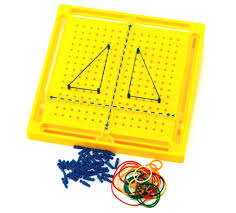 Описание: Математический планшет придумал математик Калеб Гатеньо в конце 1950-х гг. Математическая доска - это возможность исследовательской деятельности для ребенка, содействие его психосенсомоторному, когнитивному развитию, а также развитию творческих способностей. Пособие представляет собой деревянный квадрат, в который вбиты цветные кнопки. К нему прилагается набор цветных резинок. Данное пособие используется в разных видах НОД. В процессе разнообразных игр с геометрическим планшетом развивается мелкая моторика, фантазия, логика, пространственное восприятие, способность к концентрации внимания, усидчивость, ребенок знакомится с геометрическими фигурами, учится действовать по образцу и самостоятельно конструировать. Развивается пространственное и ассоциативное мышление, воображение, умение действовать по заданному образцу. Развитие воображения будет способствовать получению творческих результатов во всех видах деятельности. На игровом поле можно конструировать буквы и цифры, которые способствует развитию интереса, любознательности. Пособие помогает объяснить такие геометрические понятия, как треугольник, квадрат, ромб, прямоугольник, многоугольники и т.д. Работая с группой детей, можно проводить зрительные и слуховые диктанты на математическом планшете.Математический планшет можно использовать в реализации практически всех задач математического развития, особенно значимо использование планшета по разделу –ориентировка на плоскости по всем возрастным группам, начиная со средней группы. По разделу – геометрические фигуры – моделирование геометрических фигур (особенности геометрических фигур – площадь, деление фигур на части,). По разделу – величина: сравнение отрезков (равные, длиннее, короче, шире, уже – мостики через речку, сравнение геометрических фигур по величине: большой треугольник, маленький треугольник. Сериация - упорядочивание по определенному заданному признаку. Количество и счет. Решении занимательных задач. Знакомство с видами симметрии.Необходимые материалы для создания планшет:- фанера 20 на 20 см
- акриловая краска темного цвета (черная)
- губка
- прищепка
- простой карандаш
- лист бумаги формата А4
- линейка
- кнопки-втулки
- молоток
- банковские резинкиВарианты схемЦифры.Математические знаки.Примеры.Геометрические фигуры.Схемы построения рисунка с помощью геометрических фигур. Посуда. Одежда. Обувь. Бытовая техника. Мебель. Инструменты. Транспорт.Симметрия.часы.деление круга на части.римские цифры.Буквы.Цифры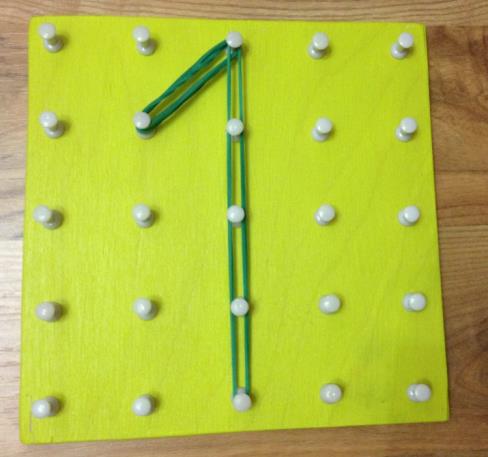 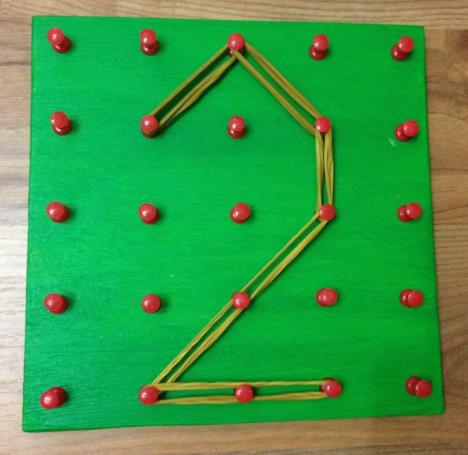 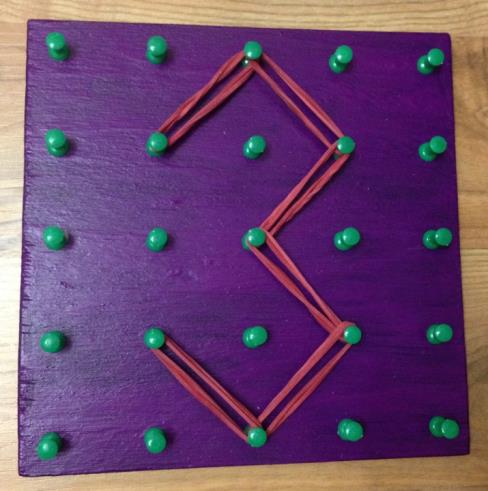 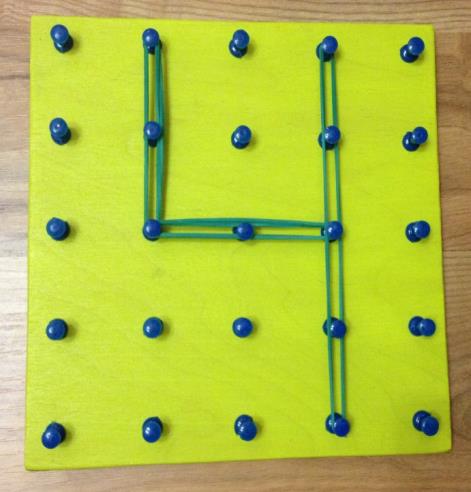 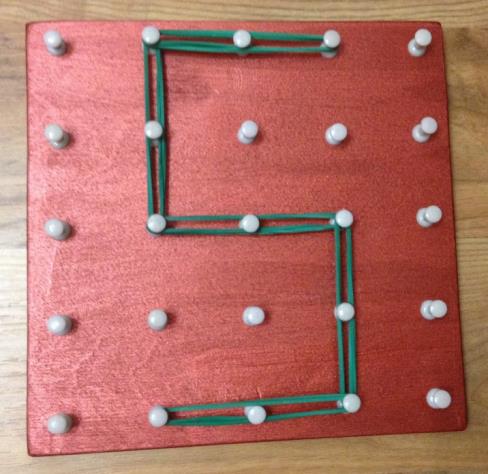 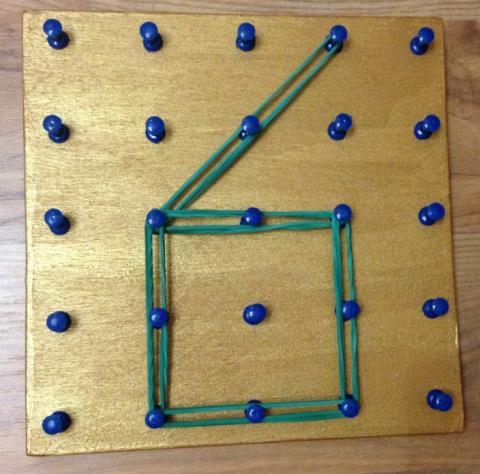 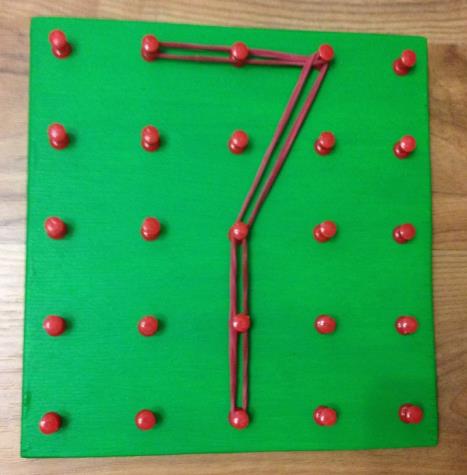 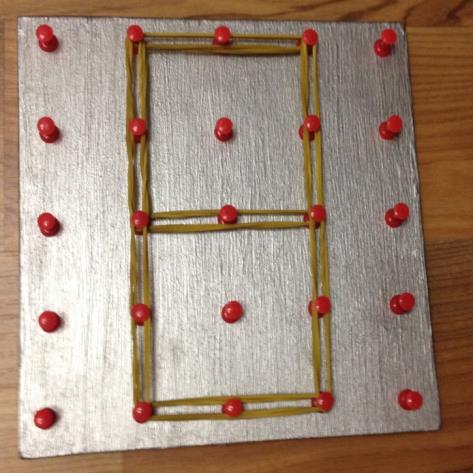 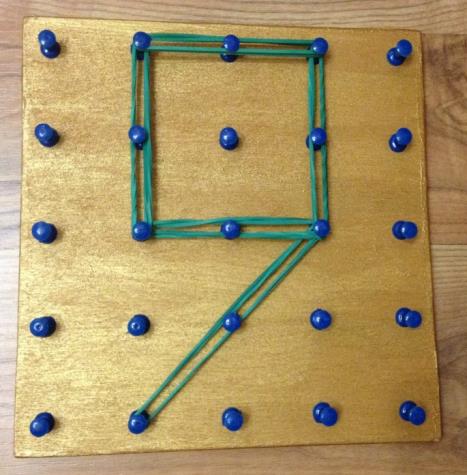 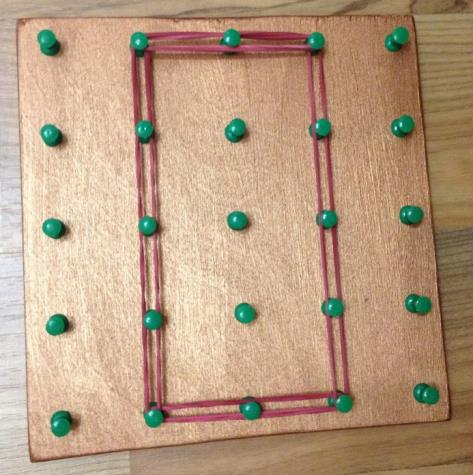 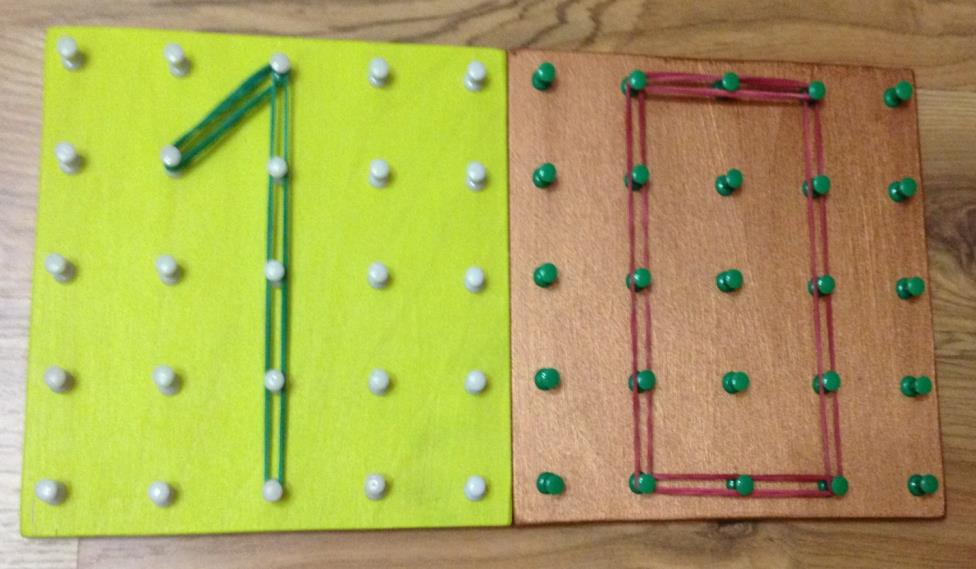 Математические знаки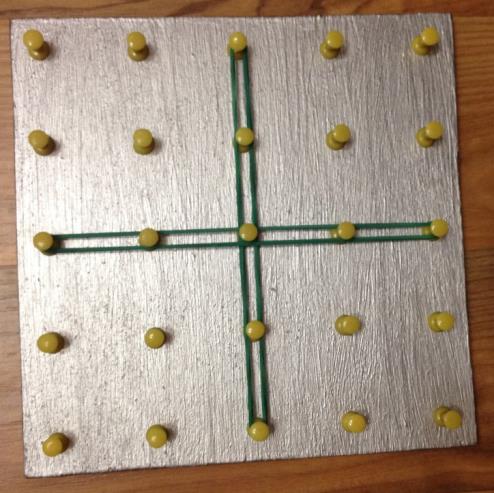 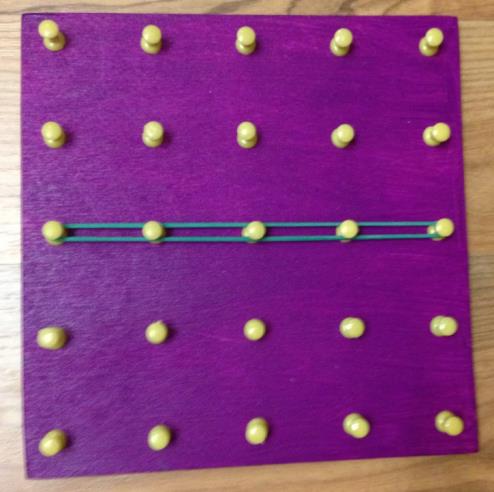 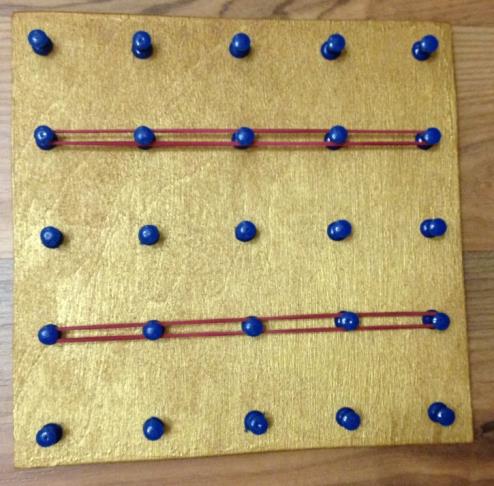 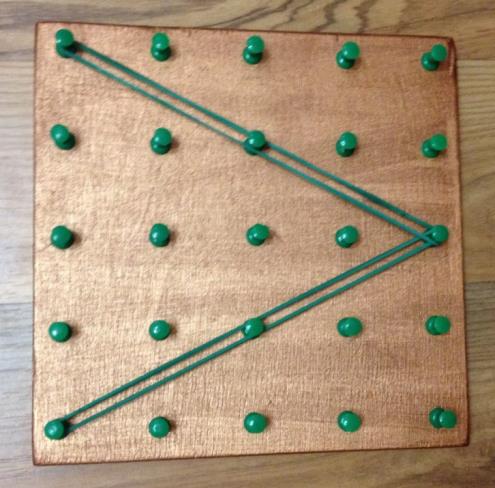 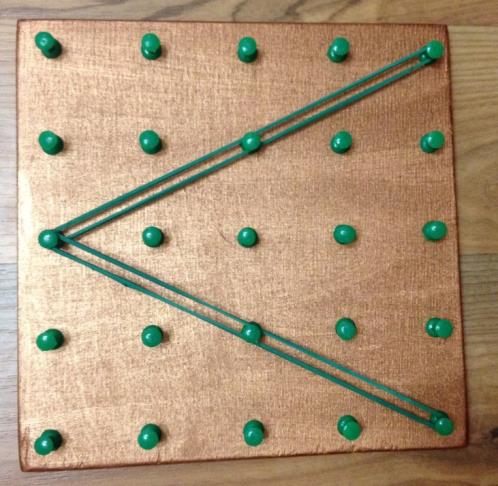 примеры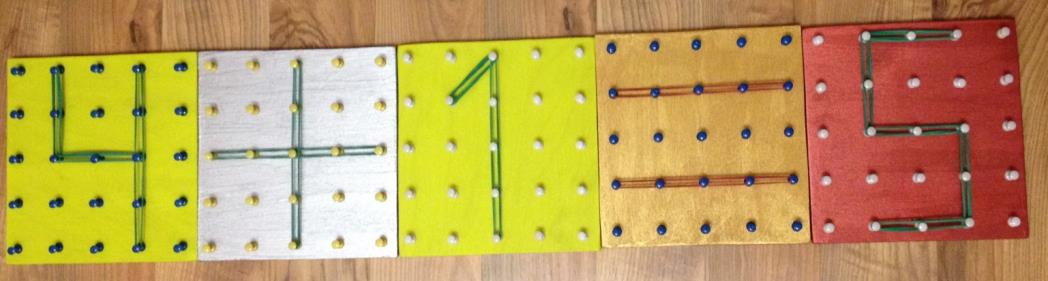 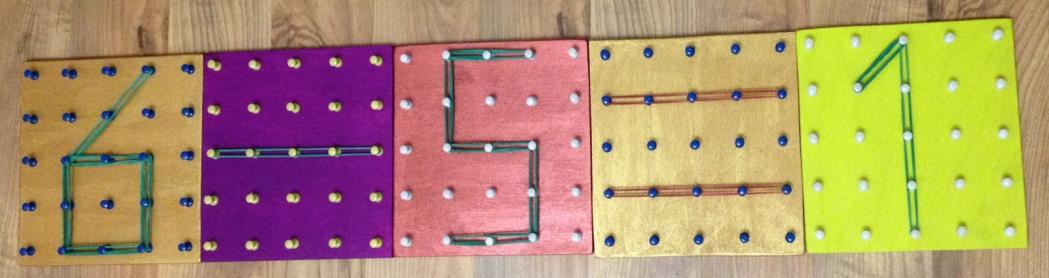 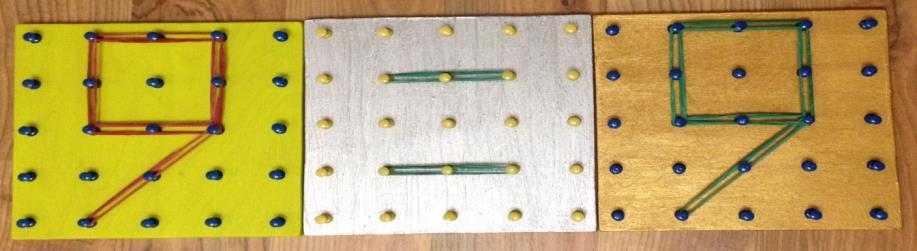 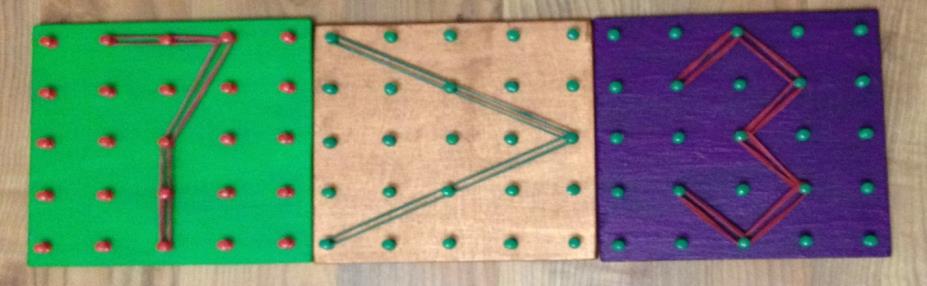 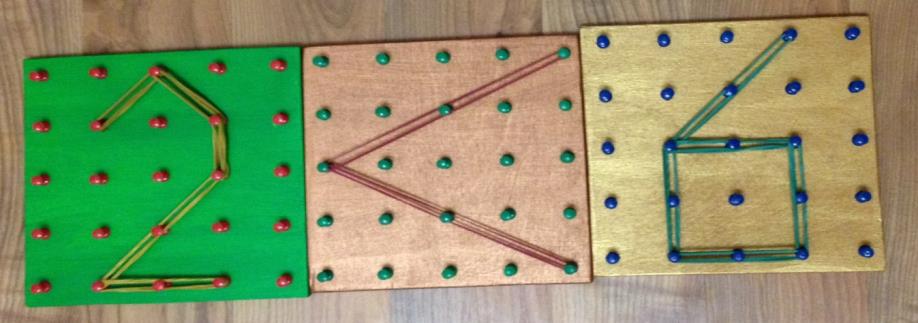 геометрические фигуры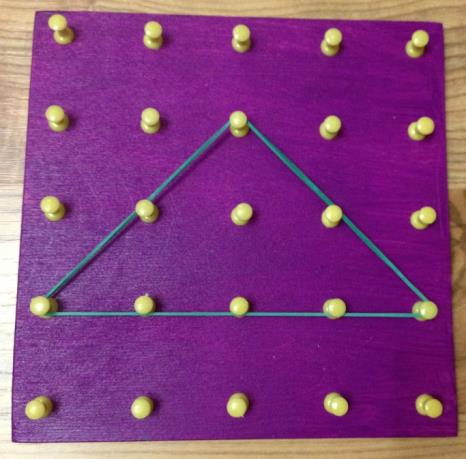 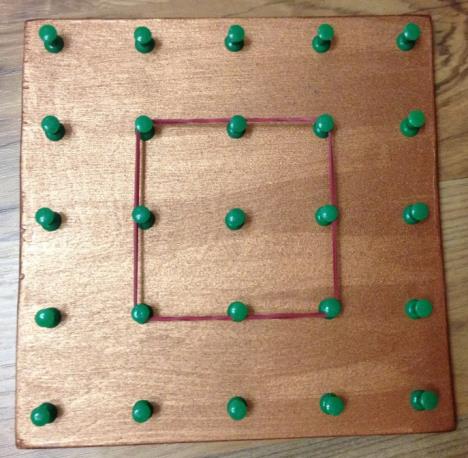                  Треугольник                                                            квадрат  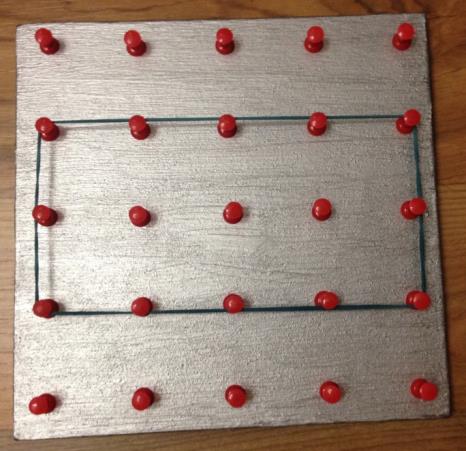 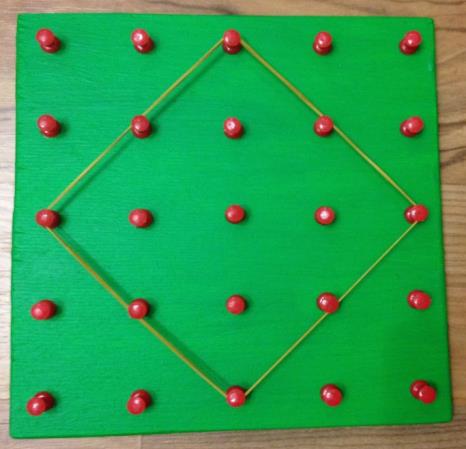                   прямоугольник                                                        ромб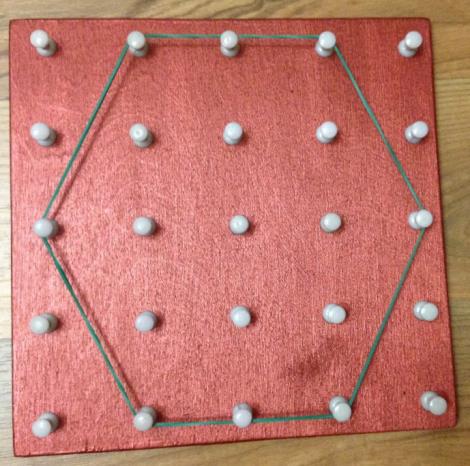 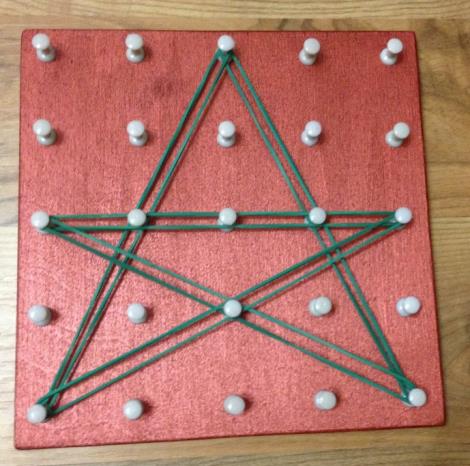                   шестиугольник                                                   звездаСхемы построения рисунка с помощью геометрических фигурПосуда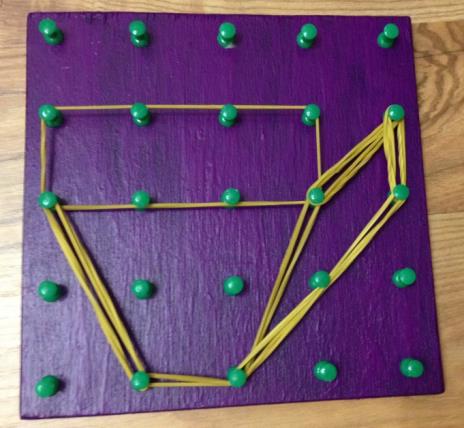                            чашка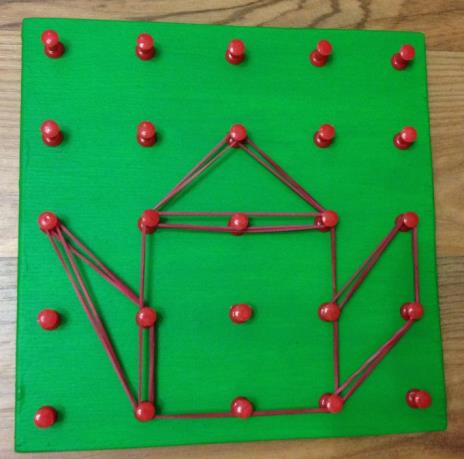                                                                                                                          чайник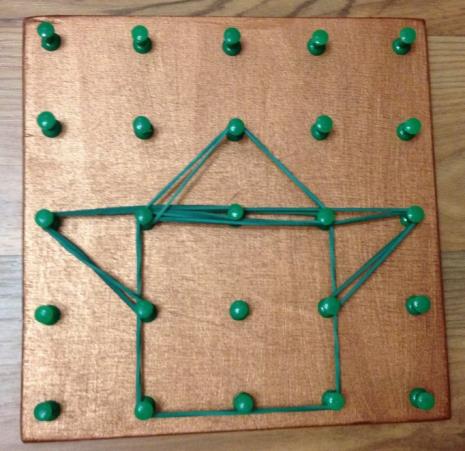                          кастрюляОдежда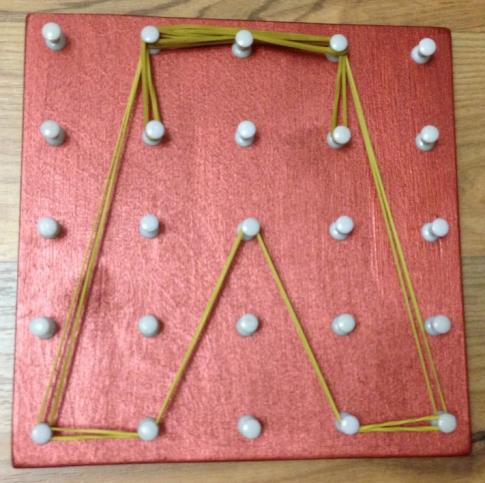                            штанишки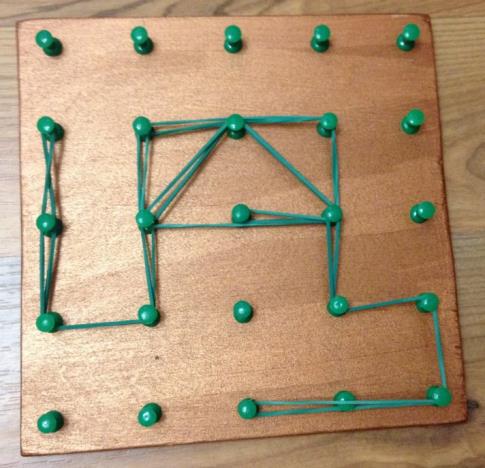                                                                                                                 шапка-ушанка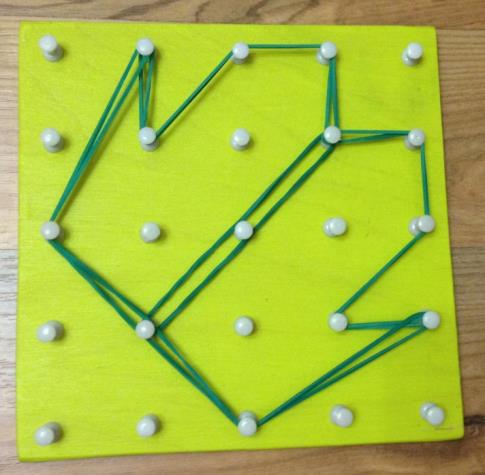                               варежкиОбувь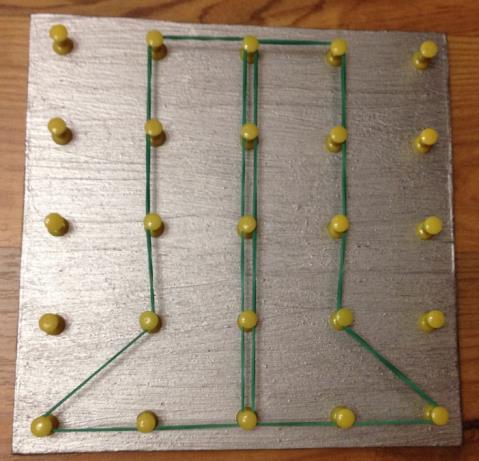                               сапоги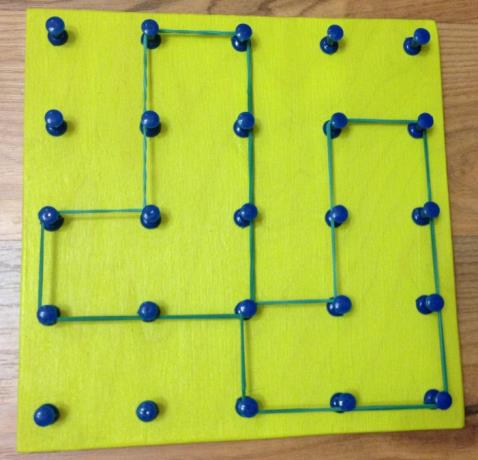                                                                                                                          ботинки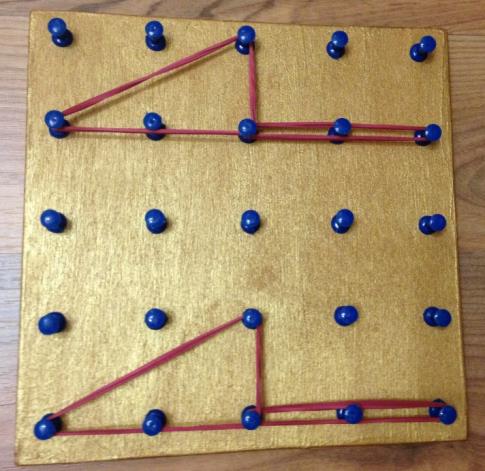                                   туфлиБытовая техника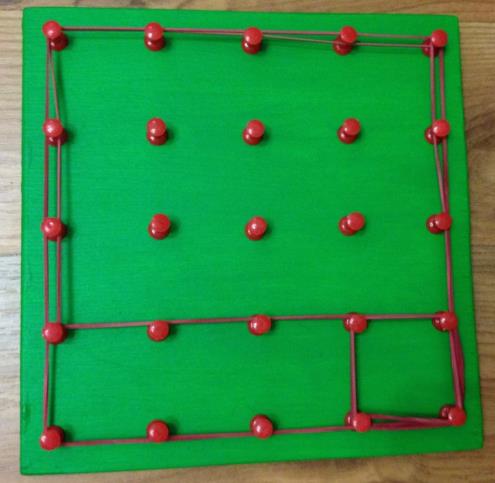                              телевизор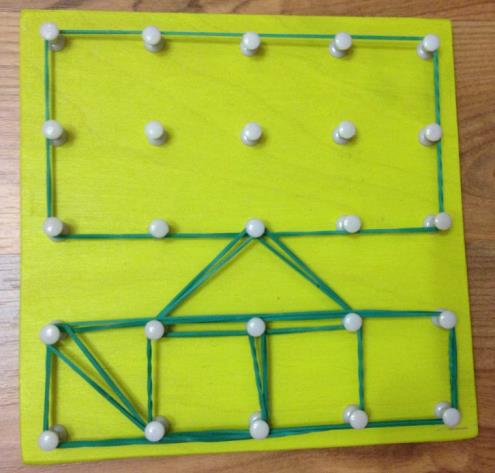                                                                                                                     компьютер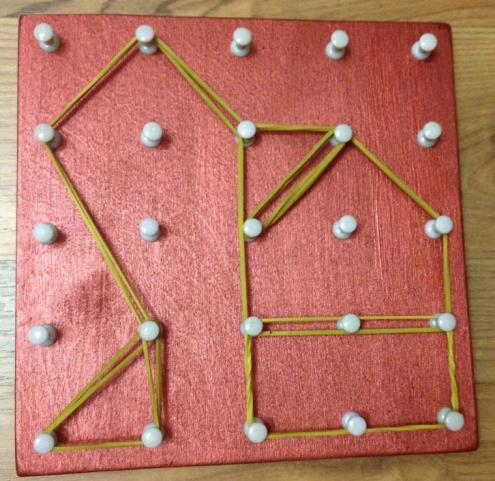                              пылесосМебель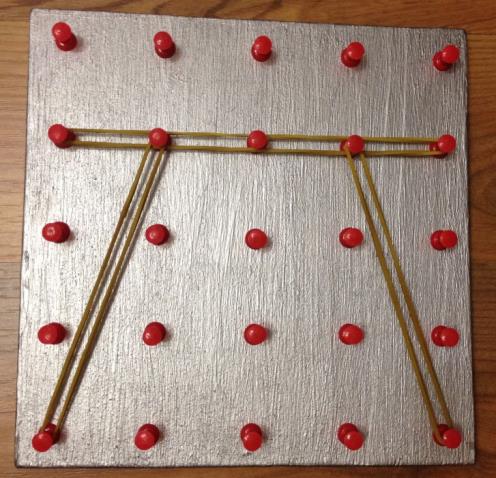                                  стол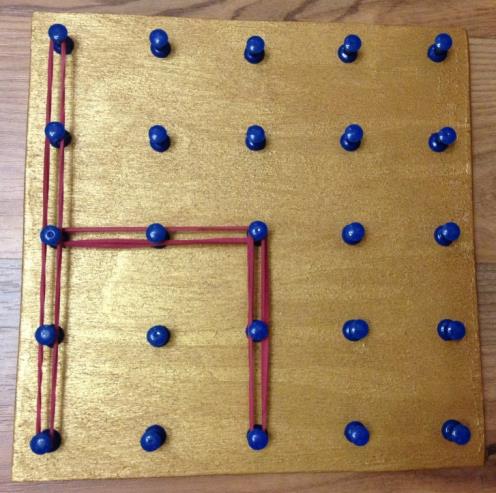                                                                                                                            стул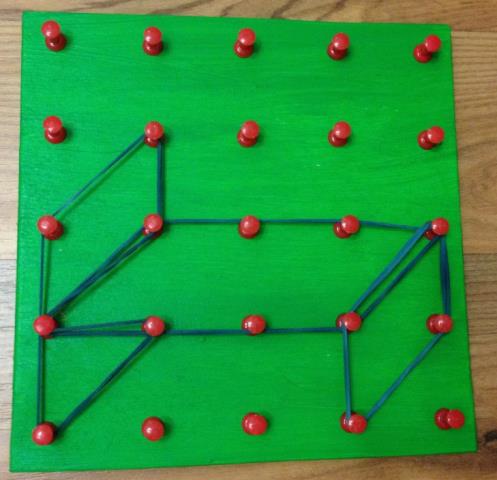                                 кроватьИнструменты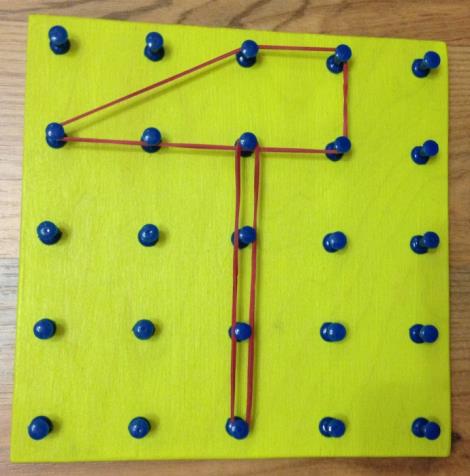                            молоток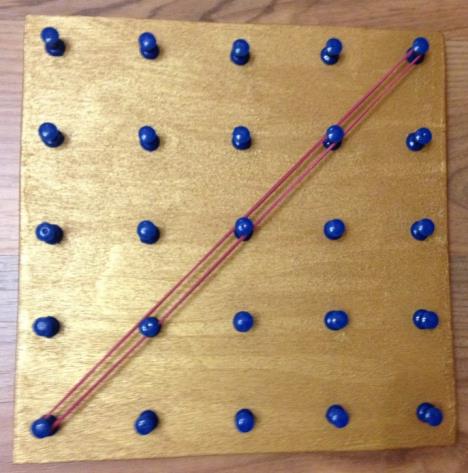                                                                                                                                лом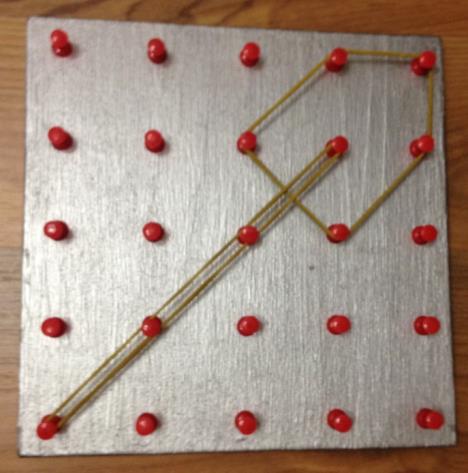                               лопатаТранспорт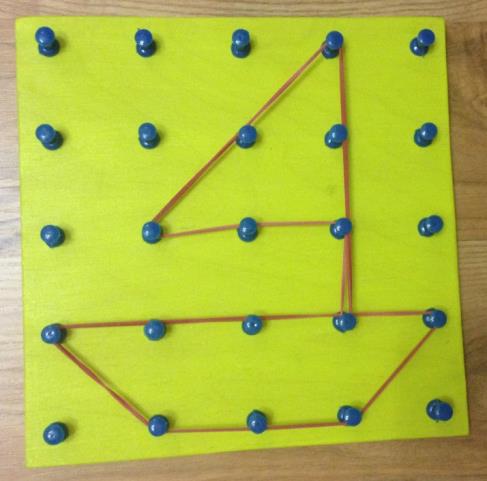                       парусная лодка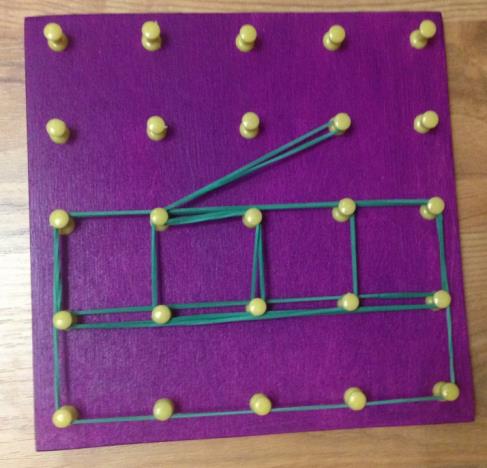                                                                                                                       троллейбус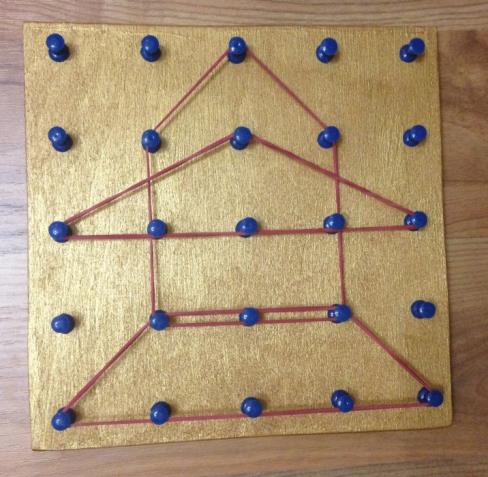                                 ракетаСимметрия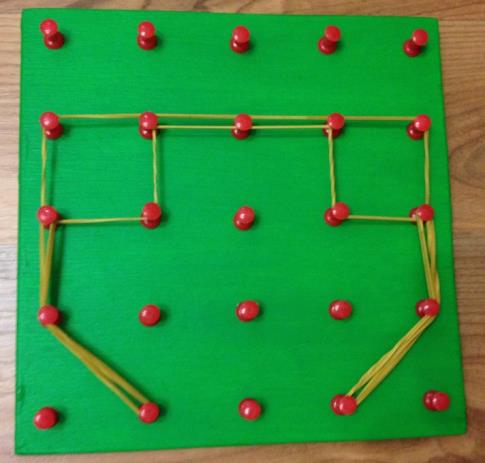                                 очки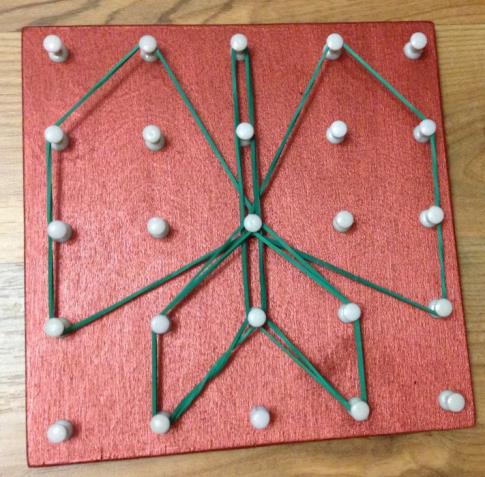                                                                                                                           бабочка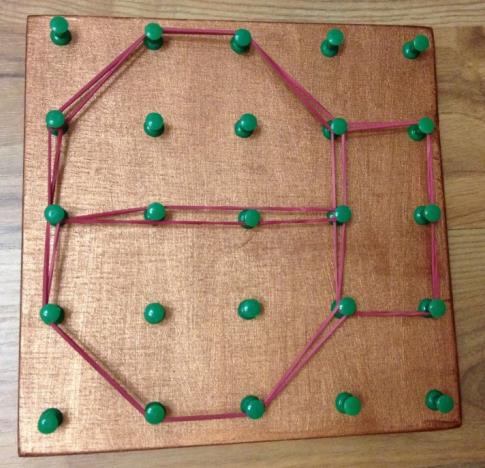                        Божья коровкачасы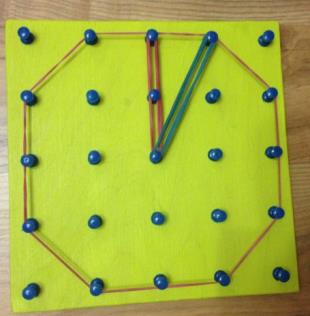 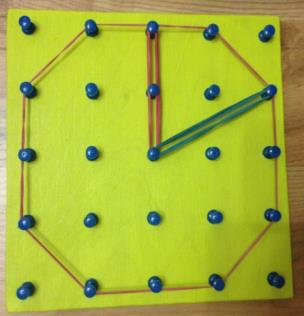 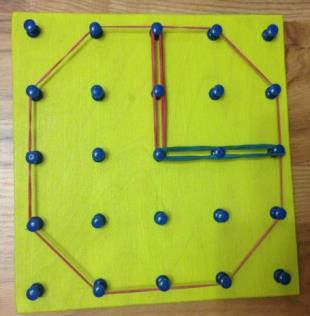 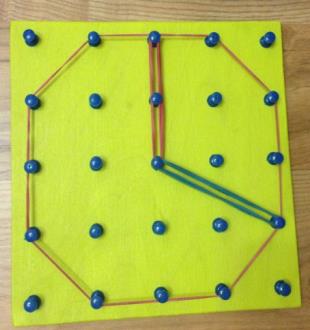 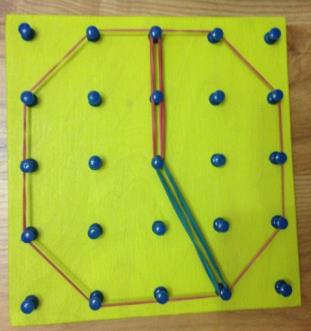 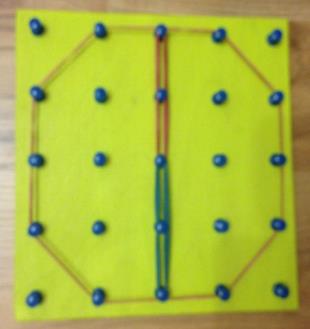 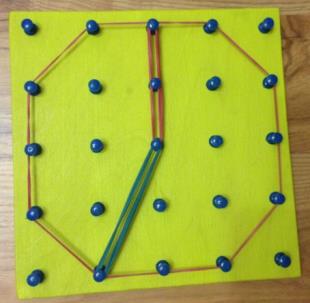 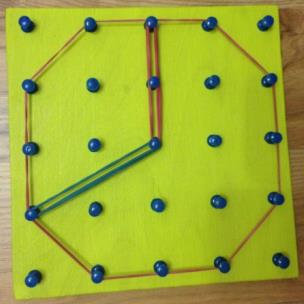 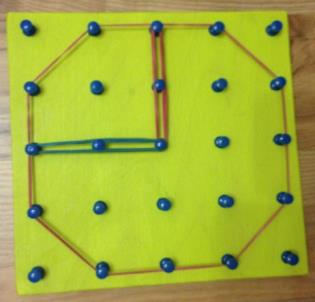 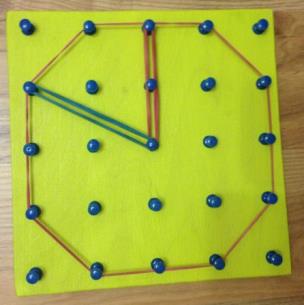 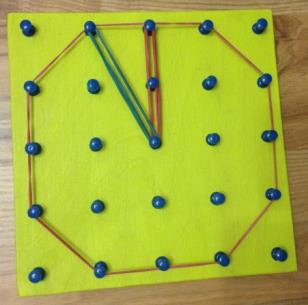 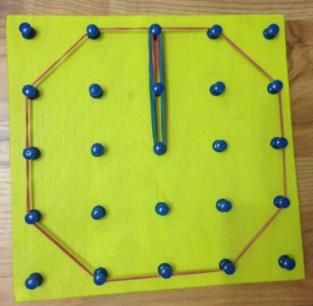 деление круга на части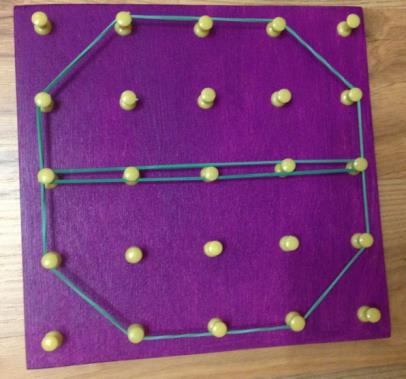 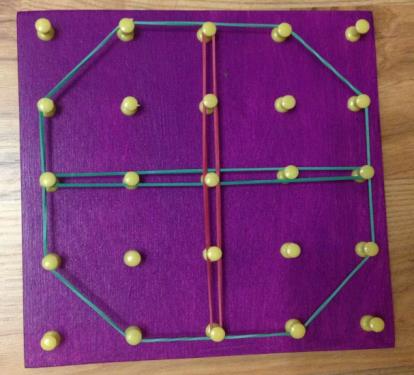 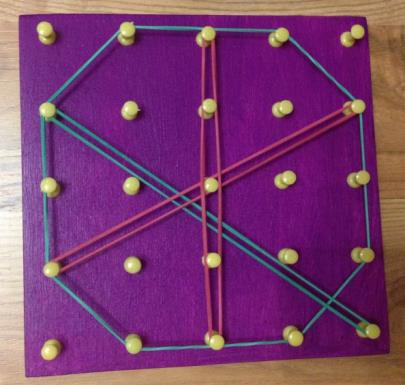 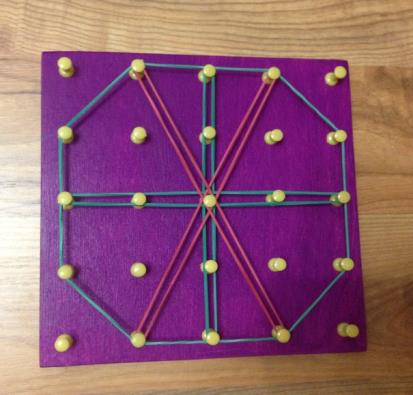 римские цифры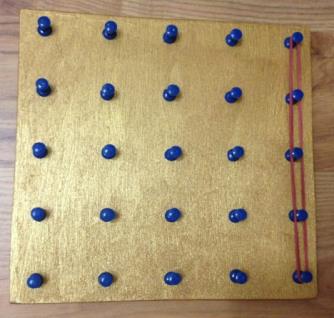 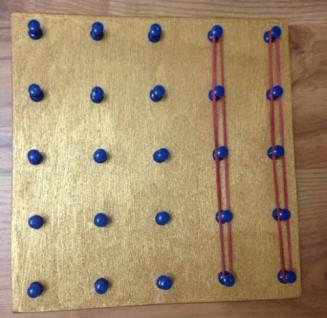 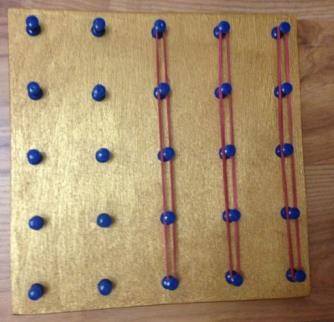 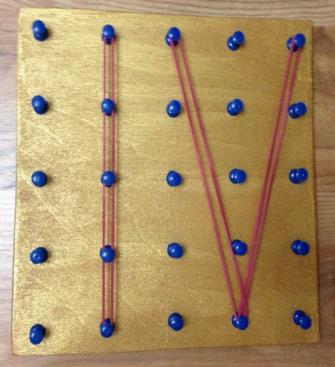 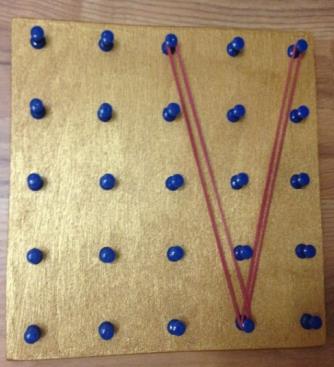 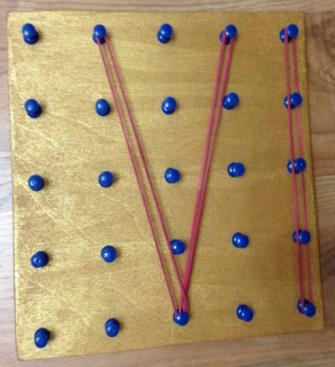 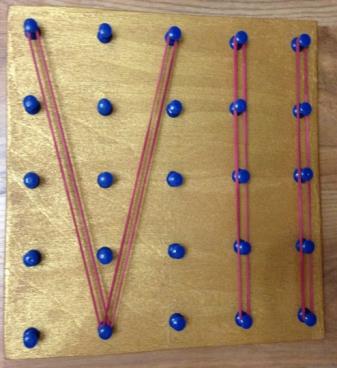 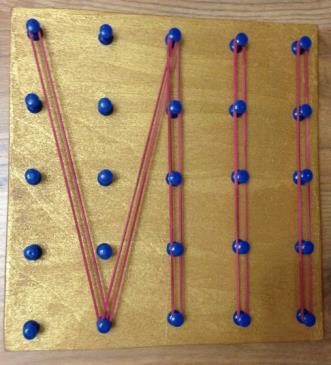 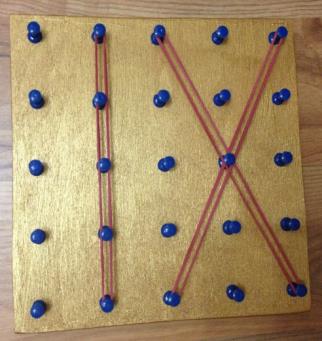 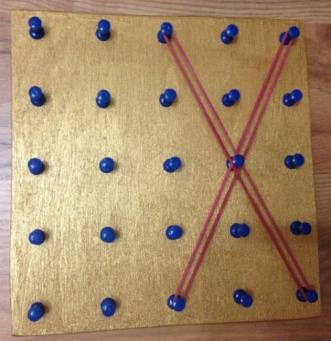 Буквы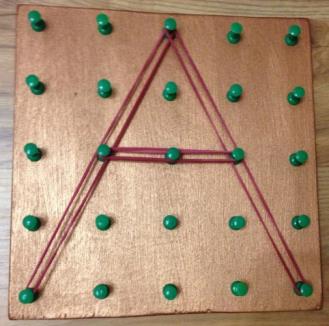 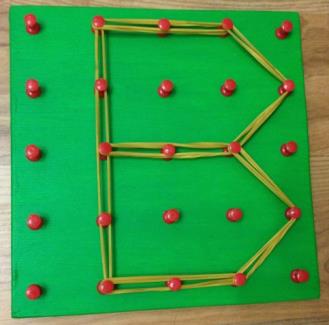 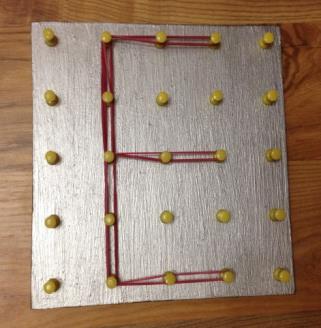 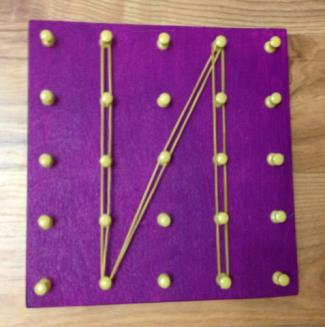 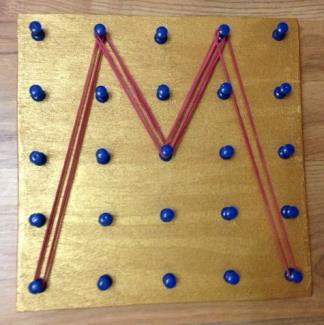 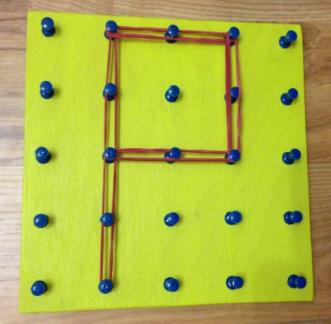 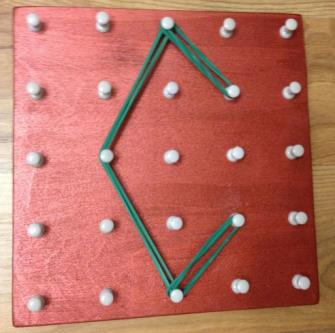 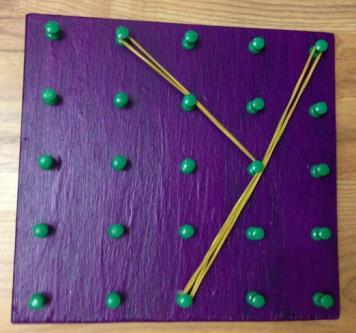 